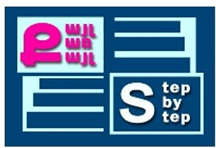          «Քայլ առ քայլ» բարեգործական հիմնադրամ «Նախադպրոցական հաստատության մանկավարժական աշխատողների մասնագիտական կարողությունների և հմտությունների զարգացման» ծրագիր                  ՀԵՏԱԶՈՏԱԿԱՆ ԱՇԽԱՏԱՆՔԹեմա՝ Մեթոդժամերի, խորհրդատվական քննարկումների դերն ու նշանակությունը, որպես կրթական աշխատանքների արդյունավետության բարձրացման միջոց           Դաստիարակ՝ Սիրուշ ԱպերյանՄանկապարտեզ՝	«  Այգեձորի մանկապարտեզ » ՀՈԱԿ                                        2022թԲՈՎԱՆԴԱԿՈՒԹՅՈՒՆ1․Ներածություն․․․․․․․․․․․․․․․․․․․․․․․․․․․․․․․․․․․․․․․․․․․․․․․․․․․․․․․․․․․․․․․․ Գլուխ 1 ՄԵԹՈԴԺԱՄԵՐԻ ԽՈՐՀՐԴԱՏՎԱԿԱՆ ՔՆՆԱՐԿՈՒՄՆԵՐ․․․61․1Դերն ու նշանակությունը  ․․․․․․․․․․․․․․․․․․․․․․․․․․․․․․․․․․․․․․․․․․․․․․․․․․․․․61․2Նախադպրոցական ուսումնական հաստատության աշխատանքները․․․․․․․․․․․․․․․․․․․․․․․․․․․․․․․․․․․․․․․․․․․․․․․․․․․․․․․․․․․․․․․․․․․․․․․․․7ԳԼՈՒԽ 2 ։ ՆԱԽԱԴՊՐՈՑԱԿԱՆ ԿՐԹՈՒԹՅՈՒՆ․․․․․․․․․․․․․․․․․․․․․․․․․․․․․102․1 Նախադպրոցական կրթության կազմակերպումը․․․․․․․․․․․․․․․․․․․․․․․․10Եզրակացություն․․․․․․․․․․․․․․․․․․․․․․․․․․․․․․․․․․․․․․․․․․․․․․․․․․․․․․․․․․․․․․․․․․․․․․․13Գրականության ցանկ․․․․․․․․․․․․․․․․․․․․․․․․․․․․․․․․․․․․․․․․․․․․․․․․․․․․․․․․․․․․․․․․15ՆերածությունՄեթոդը հունարեն <<մեթոդոս>> բառն է, նշանակում է՝ ուղի,եղանակ։   Ուսուցման մեթոդներ ասելով հասկանում ենք ունուցչի և աշակերտների փոխադարձաբար կապված գործունեության եղանակները, որոնք ուղղված են ուսուցման խնդիրների լուծմանը։ Մեթոդը ուսուցչի համար դասավանդման, իսկ աշակերտի համար՝ գիտելիքները, կարողություններն ու հմտությունները յուրացնելու եղանակ է։ Միաժամանակ՝ սովորողների գիտական աշխարհայացքը ձևավորելու, նրանց ընդունակություններն ու ստեղծագործական գործունեությունը զարգացնելու եղանակ։ Մեթոդը հասկացվում է նաև լայն իմաստով։ Օրինակ՝ դիալեկտիկական մատերիալիստական մեթոդը այն հիմնական ուղին է, որը տալիս է բոլոր մեթոդները․ Ուսուցման մեթոդների ու հնարների հիմնական խնդիրն է միասնաբար լուծել սովորողների կրթության, դաստիարակության և զարգացման խնդիրները: Մեթոդները ուսուցման գործընթացի բաղադրամասերն են, որոնք օգնում են իրագոր- ծել ուսուցման նպատակը, խնդիրները, բովանդակությունը, սովորողների համակող- մանի ու ներդաշնակ զարգացումը։Ելնելով երկար տարիների մանկավարժական փորձից ու հետազոտություններից, առանձնացվում է  երեք խումբ մեթոդներ:  Առաջին խումբ մեթոդների շարքին են դասում գիտելիքներ, կարողություններ ու հմտություններ ձեռք բերող, գիտելիքներն իմաստավորող ու ամրակայող մեթոդները,      Երկրորդ խմբում՝ ճանաչողական ակտիվությունն ու ստեղծագործական գործունեությունը զարգացնող մեթոդները,Երրորդ խմբում՝ ինքնուրույն աշխատանքի մեթոդները:        Առաջին խմբի մեթոդների շարքին են դասում խոսքային, զննական և գործնական մեթոդները: Երկրորդ խմբի մեթոդների շարքին են դասում ինդուկտիվ, դեդակտիվ, պրոբլեմային շարադրանքի, մասնակի որոնողական կամ էվրիստիկական հետազոտական մեթոդները: Երրորդ խմբի մեթոդների շարքին ենք դասում նոր գիտելիքներ ձեռք բերելու ինքնուրույն աշխատանքը, ինքնուրույն ստեղծագործական աշխատանքները, աշխատանքը դասակարգի վրա մեթոդները։      Կադրերի ինքնակրթության կազմակերպումը և մասնագիտական զարգացման խնդիրները Մասնագիտական զարգացումը պահանջում է նախադպրոցական համակարգի մանկավարժների և ղեկավար կադրերի ակտիվ ներգրավում անընդմեջ ուսուցման մեջ և պայմանավորում նրանց ստեղծագործական ներուժի (քազաքացիական դիրքորոշում, իրազեկություն, կազմակերպվածություն և այլն) զարգացումը: Մանկավարժների գործունեության բոլոր ձևերում կարևոր է մանկավարժների որակավորման բարձրացումը: Մանկավարժների համապատասխան մասնագիտական աճի և որակի ապահովումը նախատեսվում է վերապատրաստման դասընթացների տարաբնույթ ծրագրերով, թեմատիկ պլանավորումներով, սեմինար խորհրդակցություններով, խորհրդատվություններով, առաջավոր փորձի դիտումներով և այլ ձևերով: Ժամանակը յուրաքանչյուր մանկավարժից պահանջում է ամենօրյա ինքնակրթություն: Նշված միջոցները կարող են ապահովել մասնագիտական և մեթոդական վարպետության, գիտական գրականության վրա ինքնուրույն աշխատելու և ստացած գիտելիքները գործնականում կիրառելու հմտությունների ձևավորում: Մասնագիտական հմտությունների ձևավորման նպատակով կազմակերպվում են նաև սեմինար-պարապմունքներ, գործարար խաղեր, քննարկումներ և այլն:Դասընթացի ընթացքում կամ ավարտական թուլում մասնակիցները կարող են մշակել սեղմագրեր, ռեֆերատներ, պարապմունքների նմուշօրինակներ և այլն:ԻՆՔՆԱԿՐԹՈՒԹՅՈՒՆԸ նպատակաուղղված իմացական գործունեություն է, ինքնակառավարում, որևէ ոլորտի մասին գիտելիքների ձեռքբերում:Ինքնակրթության պլան է ամրագրվում աշխատանքային գործունեության հարթագրման (պլանավորման) մեջ՝ նշելով թեման, աղբյուրները, հիմքերը, կարևոր գաղափարները, կատարման ժամանակը:Մասնագիտական վարպետությունը պահանջում է հաղորդակցական, ինտելեկտուալ, վերլուծական և կազմակերպչական հմտություններ, գիտելիքներ, փորձ, քննադատական և տրամաբանական մտածողություն:Ինքնակրթությունը կարող է լինել երկու տիպի: իրականացվում է հաստատության հանձնարարությամբ կամ իր ցանկությամբ մյուսը՝ ինքնուրույն, անձնական հետաքրքրություններով: Ինքնակրթության այս տեսակը լինում է ազատ ժամանակ և համարվում ինքնուրույն, ազատ գործունեության մի տեսակ, որը պարունակում է ինքնակրթության տարրեր: իրենց նշանակությամբ ինքնուրույն, ազատ գործունեությունը փոխկապակցված են և չեն կարող գործել առանց իրար: Այս գաղափարը հնարավորություն էտալիս խոսելու նախադպրոցականի ինքնակրթության մասին, որը կապված է մեծերի ուղղակի և միջնորդավորված ղեկավարման, նրանց կողմից ստեղծված առարկայական-զարգացնող միջավայրի և երեխաների ուշադրությունը գրավելու հետ: Երեխաների ինքնակրթության և ինքնուրույն գործունեության մաս են կազմում խաղերը, ընթերցումները, փորձարկումները, այցելությունները մշակութային կենտրոններ: Գլուխ 1 ՄԵԹՈԴԺԱՄԵՐԻ ԽՈՐՀՐԴԱՏՎԱԿԱՆ ՔՆՆԱՐԿՈՒՄՆԵՐ1․1Դերն ու նշանակությունըՄանկավարժական  հոգեբանության կոնկրետ խնդիրներն ենԲացահայտել  ուսումնա-դաստիրակչական ազդեցությունների մտավոր ու անձնային զարգացման միջև կապի հոգեբանական օրինաչափությունները և մեխանիզմներըՈրոշել սովորողի մտավոր, անձնային զարգացման և ուսուցման, դաստիարակության ձևերի, մեթոդների միջև կապը/ համագործակցային ուսուցում, ուսուցման ակտիվ ձևեր և այլնՈրոշել ուսումնական գործունեության կազմակերպման և կառավարման ազդեցությունը մտավոր, անձնային զարգացման վրա։Հետազոտել ուսուցչի գործունեության  և անձի հոգեբանական հիմքերը, մասնագիտական որակներՏարբեր տիպի խնդիրների լուծման ժամանակ, որոշել գիտելիքների յուրացման պայմանները, օրինաչափությունները, չափանիշներԱԿՏԻՎ,ԻՆՏԵՐԱԿՏԻՎ ՄԵԹՈԴՆԵՐԻ ՆԿԱՐԱԳՐՈՒԹՅՈՒՆԸԱկտիվ մեթոդները ապահովում են կրթական խնդիրների լուծումը տարբերտեսանկյուններից.• Ուսումնական դրական խթանի ձևավորում,• երեխաների ճանաչողական ակտիվության բարձրացում.• Կրթական գործընթացին աշակերտների ակտիվ ներգրավում.• Ինքնագործունեության խթանում,• Ճանաչողական գործընթացների զարգացում - խոսք, հիշողություն,մտածողություն• Ուսումնական նյութի առավելագույն մասի արդյունավետ յուրացում,• Ստեղծագործական մտածելակերպի զարգացում,•  երեխայի  անհատական հաղորդակցական-զգայական ոլորտիզարգացում,•  երեխայի անհատական-յուրահատուկ հնարավորություններիբացահայտում և զարգացում,1․2Նախադպրոցական ուսումնական հաստատության աշխատանքները․Պլանավորում և մեթոդներՆախադպրոցական ուսումնական հաստատության կոլեկտիվի աշխատանքը իրականացվում է հաստատության աշխատանքային պլանին համապատասխան: Ցանկացած պլան կառուցվում է ընթացիկ և առաջիկա (հեռանկարային) աշխատանքների միասնության մեջ նվազագույն ջանքերի ներդրմամբ՝ կոնկրետ նպատակներին հասնելու, վերջնական որոշումների կայացման բարձր արդյունավետությամբ: Պրակտիկան ցույց է տալիս, որ պլանն արդյունավետ է միայն այն դեպքում, եթե այն հենվում է մանկավարժական գիտության նվաճումների, առաջավոր փորձի ուսումնասիրության, տվյալ փուլում ծառացած և հեռանկարային խնդիրների հաշվառմամբ:Տարեկան պլանները առավել հաճախ ծանրաբեռնվում են միջոցառումներով, որոնք սովորաբար միմյանց հետ քիչ կապ ունեն և չեն արտացոլում աշխատանքի ամբողջական համակարգը՝ ի հայտ եկած գլխավոր պրոբլեմների ուղղությամբ:Այս բոլորը բացատրվում է ուսումնադաստիարակչական աշխատանքների գործընթացի խոր և համակողմանի վերլուծության բացակայությամբ:Վերահսկման գործընթացին ներկայացվող պահանջները.Մշտական վերահսկողություն՝ ըստ նախապես մշակած ժամանակացույցի:Կրթադաստիարակչական բոլոր ուղղությունների ներառում:Կոլեկտիվի անդամների լայն ընդգրկում:Տնտեսական և մեթոդական լուրջ նախապատրաստվածություն:Մանկավարժական աշխատանքի բոլոր ուղղությունների կապի ու փոխազդեցության ապահովում:Վերահսկման իրականացման համալիր ձևերի և մեթոդների կիրառում՝ կախված մանկավարժական աշխատանքի նպատակից, բովանդակությունից, դաստիարակների որակավորումից, կոլեկտիվի անդամների փոխհարաբերությունից:Վերահսկման հաղորդակցության պահպանում՝ նախապատրաստում, անհրաժեշտ տեղեկատվության հավաքում, վերլուծում, ժամանակացույցի, հուշաթերթի մշակում, ստուգման անցկացում: Կոլեկտիվում արդյունքների ամփոփում, որոշումների կատարման ստուգում:Ներկայացնում եմ  մանկավարժական իրավիճակների օրինակներ.  Փոքրերի խմբի երեխաները խաղից հետո չեն հավաքել խաղալիքները: Դաստիարակի հիշեցումն անգամ չի օգնել գործին: Ինչպիսի՞ն պետք է լինի դաստիարակի վերաբերմունքը:Երեխան ման է գալիս սենյակում, վերցնում այս կամ այն խաղալիքը, սակայն դրանցով չի խաղում: Ի՞նչ անել:Երեք երեխա խաղում են մանկապարտեզի բակում, հրմշտում են իրար: Դաստիարակի դիտողությանը պատասխանում են, որ «Կռիվ» են խաղում: Ո՞րն է դաստիարակի անելիքը:Խաղում միշտ նույն երեխան է առաջատարի դերը ստանձնում: Մյուս երեխաներին ինչպե՞ս հորդորել ակտիվանալու:Երկու աղջիկ «Ընտանիք» խաղում ցանկանում են խաղալ մոր դերը, վիճում են: Ինչպիսի՞ն պետք է լինի դաստիարակի առաջարկած խաղը:Ո՞րն է ճիշտ լուծումը:Մայրը դաստիարակին բողոքում է, որ իր դուստրը շարունակ խաղում է նույն, կոտրված տիկնիկով, թեպետ նորերը շատ ունի: Ի՞նչ խորհուրդ տալ մորը:Երեխաները խաղում կրկնում են մեծերի վարքագիծը: Ո՞րն է դաստիարակի կողմնորոշումը:ԳԼՈՒԽ 2 ։ ՆԱԽԱԴՊՐՈՑԱԿԱՆ ԿՐԹՈՒԹՅՈՒՆ2․1 Նախադպրոցական կրթության կազմակերպումըՆախադպրոցական կրթական կազմակերպության հիմնական խմդիրն է ձևավորել հանրակրթական ծրագրի մոդելավորումը դաշնային պետական կրթական ստանդարտին համապատասխան։Նախադպրոցական կրթության նոր որակի և երեխայի անհատականության ձեռքբերումը հնարավոր է միայն մանկավարժական աշխատողների մասնագիտական ​​իրավասության մակարդակի բարձրացման դեպքում։ Ելնելով դրանից՝ առանձնացնում ենք նոր փուլում մեթոդական աշխատանքի առաջադրանքները. Նախադպրոցական ուսումնական հաստատություններում զարգացող կրթական միջավայրի ստեղծում, որը թույլ կտա իրականացնել կրթության նոր որակի ձեռքբերումները. Նախադպրոցական ուսումնական հաստատությունում համախոհների թիմի ձևավորում. զարգացնել մանկավարժական հավատ, զարգացնել ավանդույթներ, ուսումնական գործընթացի վերահսկում և վերլուծություն, բացահայտել, ընդհանրացնել և տարածել առաջադեմ մանկավարժական փորձը, մանկավարժներին ներգրավել փորձարարական աշխատանքում: Արդյունավետ մանկավարժական տեխնոլոգիաների կիրառմանն ուղղված մանկավարժների մասնագիտական ​​կարողությունների զարգացմանը նպաստելը.Ուսուցիչների մանկավարժական հմտությունների կատարելագործում մրցակցային նախագծերում նրանց ներգրավման միջոցոցով։Նախադպրոցական ուսումնական հաստատության ուսուցչի մասնագիտական ​​զարգացումը երկար գործընթաց է, որի նպատակն է մարդուն ձևավորել որպես իր գործի վարպետ, իսկական մասնագետ։ Գաղտնիք չէ, որ ժամանակակից ուսուցիչը մրցունակ լինելու կարիք ունի, որպեսզի կարողանա դիրքավորվել նախադպրոցական ուսումնական հաստատությունում։Ուսումնական և մեթոդական աջակցությունը այն հիմնական ուղղություններից է, որի միջոցով իրականացվում է աշխատանք դասախոսական կազմի հետ։ Այն պետք է համապատասխանի առարկայազուրկ միջավայրի և նոր սերնդի ծրագրերի պահանջներին (նպաստներ, խաղալիքներ, նախադպրոցական տարիքի երեխաների ուսուցման և դաստիարակության տեխնիկական միջոցներ), օգնի դաստիարակին ուսումնական գործընթացը ժամանակակից մակարդակով կազմակերպելու հարցում։ Մեթոդական աշխատանքը ուսուցիչներին թույլ է տալիս զերծ մնալ գիտական ​​և մեթոդական տեղեկատվությանը և արագ օգտագործել նոր կետերը գործնական աշխատանքում: Մեթոդական աշխատանքի արդյունավետ և արդյունավետ ձևերից մեկը, որը խթան է հաղորդում ուսուցիչների ստեղծագործական գործունեությանը, ուսուցիչների մասնագիտական ​​աճին աջակցության համակարգն է։   Ուսումնական գործունեության արդյունավետության համար անհրաժեշտ է որոնել և գործնականում ներդնել երեխաներին ուսուցման նոր, առավել արդյունավետ մեթոդներ, որոնց օգնությամբ կրթության բովանդակությունը փոխանցվում է երեխաներին:Մեր նախադպրոցական ուսումնական հաստատության աշխատանքը կրթության արդիականացման և նորարարական ռեժիմով աշխատելու համար պահանջում էր մեթոդական աշխատանքի կազմակերպման նոր մոտեցումներ՝ այնպիսի կրթական միջավայր ստեղծելու համար, որտեղ յուրաքանչյուր ուսուցչի, ողջ ուսուցչական կազմի ստեղծագործական ներուժը. լիովին իրագործված է։Այն ուղղված է. ուսումնական գործընթացի կազմակերպմանը ժամանակակից գիտական ​​մոտեցումների հիման վրա՝ օգտագործելով նոր մեթոդներ, մեթոդներ, տեխնոլոգիաներ. նախադպրոցական ուսումնական հաստատությունների աշխատողների մասնագիտական ​​կարողությունների բարձրացում.ուսուցիչներին տրամադրելով անհրաժեշտ տեղեկատվություն զարգացման հիմնական ուղղությունների մասինկրթություն; կրթության բովանդակության գիտամեթոդական աջակցություն.համատեղելով ուսուցիչների և ծնողների ջանքերը երեխայի անհատականությունը զարգացնելու համար. մանկավարժական գործընթացի արդյունքների մոնիտորինգ.Մանկավարժական գործընթացի նման օպտիմալ կազմակերպումը երաշխավորում է ուսուցիչների իրավասությունը, նախադպրոցական ուսումնական հաստատություններում երեխայի մնալու հարմարավետությունն ու հուզականությունը և մեթոդական օգնությունը ծնողներին ընտանեկան կրթության մեջ, իրավասու կառավարման ենթակա և ուսուցչական անձնակազմի հետ աշխատելու արդյունավետությունը:Ավագ մանկավարժի պրակտիկայում կան ուսուցիչների հետ աշխատանքի տարբեր ձևեր, որոնք ուղղված են նրանց որակավորման և հմտությունների բարձրացմանը:Եզրակացություն Այսպիսով մանկավարժական աշխատողների մասնագիտական զարգացման դասընթացում մեծ տեղ է հատկացվել այն հարցերին, որոնք վերաբերում են դաստիարակության և ուսուցման արդյունավետ պայմանների ապահովմանը և դրանց արդյունավետության բարձրացմանը, վերոնշյալ գործընթացներում անհատական և տարբերակված մոտեցումներին, ինչպես նաև սաների տարիքային և անհատական հոգեբանական առանձնահատկություններին:Դասընթացը կնպաստի մանկավարժական աշխատողների ինքնակրթության և շարունակական զարգացման գործընթացին, պարապմունքների պլանավորման և իրականացման գործընթացում ուսումնաօժանդակ, գործնական աշխատանքների ու տեխնիկական միջոցներով կոնկրետ ուսումնադաստիարակչական խնդիրներ լուծելու հմտությունների ձևավորմանը, տեղեկատվական և հաղորդակցական տեխնոլոգիաների կիրառմանը: Այն նաև կխթանի ուսումնադաստիարակչական և մեթոդական նյութեր մշակելու, պարապմունքներ պլանավորելու և անցկացնելու, դրանք վերլուծելու և գնահատելու՝ մանկավարժական աշխատողների կարողությունների զարգացումը: Դասընթացի ավարտին մանկավարժական աշխատողը պետք է կարողանա սաների շրջանում ձևավորել ճանաչողական հետաքրքրություններ և սովորածը գործնականում կիրառելու հմտություններ, նպաստել սաների ինքնասպասարկման, ինքնակառավարման և նախաձեռնողական կարողությունների զարգացմանը, արդյունավետ ներառել կրթության ու զարգացման առանձնահատուկ պայմանների կարիք ունեցող սաներին և այլն:Ակնկալվում է, որ դասընթացի ավարտին մանկավարժական աշխատողը պետք է իմանա նախադպրոցական կրթության պետական կրթական չափորոշչի հիմնական դրույթները, ծրագրերը և դաստիարակության մեթոդիկաները, երեխաների տարիքային և մանկավարժական հոգեբանության առանձնահատկությունները, ինչպես նաև մանկավարժական աշխատողներին ներկայացվող պահանջները: Տնօրենի առաջարկը և եզրակացությունը  Տնորենին շատ դուր եկավ մեր պարապմունքի պլանը և նույնիսկ մեզ օգնեց պատրաստենք կարկանդակ միասին։Առաջարկը հետևյալն էրՊետք է ավելի հաճախ կրկնվեն նման պարապմունքները                  ԳՐԱԿԱՆՈՒԹՅԱՆ    ՑԱՆԿ1.	https://edu.nk.am/2021/08/23/%D5%B4%D5%A1%D5%BD%D5%B6%D5%A1%D5%A3%D5%AB%D5%BF%D5%A1%D5%AF%D5%A1%D5%B6-%D5%A5%D5%BE-%D5%B4%D5%A5%D5%A9%D5%B8%D5%A4%D5%A1%D5%AF%D5%A1%D5%B6-%D6%85%D5%A3%D5%B6%D5%B8%D6%82%D5%A9%D5%B5%D5%B8%D6%82/2.	https://podarilove.ru/hy/formy-i-metody-metodicheskoi-raboty-sovremennogo-doshkolnogo/3.	7. Մանկավարժական խորհուրդներ նախադպրոցական ուսումնական հաստատություններում / Կազմել է Կամալովա Ն.Ռ., Բլագուշկո Լ.Ն., Ստրելնիկովա Լ.Ն., Պետրովա Ա.Վ., Բաբչինսկայա Վ.Յու., Մուրչենկո Ն.Ա. - Վոլգոգրադ: Հրատարակչություն «Ուսուցիչ», 2016 թ4.	1. Belaya K. Yu. Մեթոդական աշխատանք նախադպրոցական ուսումնական հաստատությունում. M.: TC Sphere, 2008:ՊարապմունքԽումբԹեմաՏևողությունԻնտեգրված. Խոսքի զարգացում և նկարչություն4-6 ավագ խումբ Սպասք       3 պարապմունքՆպատակըՁևավորել և հարստացնել երեխաների ակտիվ բառապաշարը սպասք ընդանրական հասկացությամբ Ձևավորել և հարստացնել երեխաների ակտիվ բառապաշարը սպասք ընդանրական հասկացությամբ Ձևավորել և հարստացնել երեխաների ակտիվ բառապաշարը սպասք ընդանրական հասկացությամբ ՆյութերՍեղանի սպասք, թեյի սպասքի տարբեր կտորներ, գավաթներ, պնակներ, թեյնիկ,գդալներ ,պլաստիրին և խմորեղեն պատրաստելու համար անհրաժեշտ պարագաներՍեղանի սպասք, թեյի սպասքի տարբեր կտորներ, գավաթներ, պնակներ, թեյնիկ,գդալներ ,պլաստիրին և խմորեղեն պատրաստելու համար անհրաժեշտ պարագաներՍեղանի սպասք, թեյի սպասքի տարբեր կտորներ, գավաթներ, պնակներ, թեյնիկ,գդալներ ,պլաստիրին և խմորեղեն պատրաստելու համար անհրաժեշտ պարագաներՄեթոդներ  զույգերով, փոքր խմբերով, մեծ խմբով  զույգերով, փոքր խմբերով, մեծ խմբով  զույգերով, փոքր խմբերով, մեծ խմբովԸնթացքըԸնթացքըԸնթացքըԸնթացքըԽթանման փուլ Կարելի է կիրառել տարբեր մեթոդներ Անցկացնել հնչարտաբերական վարժություններ   Կարելի է կիրառել տարբեր մեթոդներ Անցկացնել հնչարտաբերական վարժություններ   Կարելի է կիրառել տարբեր մեթոդներ Անցկացնել հնչարտաբերական վարժություններ  Իմաստի ընկալման փուլ Երեխաներին նստեցնել շրջանաձև կենտրոնում դնել սեղան և վրան բոլոր սպասքները Երեխաներին տեղեկացնել որ այսոր մեզ հյուր է եկել տիկին Նունիկը։ Եկեք Նունիկ տատիկի հետ պատրաստենք կարկանդակներ։Ինչ սպասք է անհրաժեշտ     Երեխաներին նստեցնել շրջանաձև կենտրոնում դնել սեղան և վրան բոլոր սպասքները Երեխաներին տեղեկացնել որ այսոր մեզ հյուր է եկել տիկին Նունիկը։ Եկեք Նունիկ տատիկի հետ պատրաստենք կարկանդակներ։Ինչ սպասք է անհրաժեշտ     Երեխաներին նստեցնել շրջանաձև կենտրոնում դնել սեղան և վրան բոլոր սպասքները Երեխաներին տեղեկացնել որ այսոր մեզ հյուր է եկել տիկին Նունիկը։ Եկեք Նունիկ տատիկի հետ պատրաստենք կարկանդակներ։Ինչ սպասք է անհրաժեշտ    Ֆիզկուլտ դադար Թարմացնող վարժություններ Տրորում ենք մատները Շարժում ենք ձեռքերը Դաստիարակի հետ միասին կատարում ենք համապատասխան  վարժություններ Թարմացնող վարժություններ Տրորում ենք մատները Շարժում ենք ձեռքերը Դաստիարակի հետ միասին կատարում ենք համապատասխան  վարժություններ Թարմացնող վարժություններ Տրորում ենք մատները Շարժում ենք ձեռքերը Դաստիարակի հետ միասին կատարում ենք համապատասխան  վարժություններԵրեխաներ նստում են սեղանների շուրջ:Դաստիարակը ասում է, որ յուրաքանչյուր խումբ պետք է մի փոքր գունդ պատրաստի պլաստիրինով:  Երեխաներ նստում են սեղանների շուրջ:Դաստիարակը ասում է, որ յուրաքանչյուր խումբ պետք է մի փոքր գունդ պատրաստի պլաստիրինով:  Երեխաներ նստում են սեղանների շուրջ:Դաստիարակը ասում է, որ յուրաքանչյուր խումբ պետք է մի փոքր գունդ պատրաստի պլաստիրինով:  Կշռադատման փուլԵրեխաներին դութ եկավ Նունիկ տատիկը ր նրանք սովորեցին թե ինչպես պետք է ընդունել հյուրերին Երեխաներին դութ եկավ Նունիկ տատիկը ր նրանք սովորեցին թե ինչպես պետք է ընդունել հյուրերին Երեխաներին դութ եկավ Նունիկ տատիկը ր նրանք սովորեցին թե ինչպես պետք է ընդունել հյուրերին 